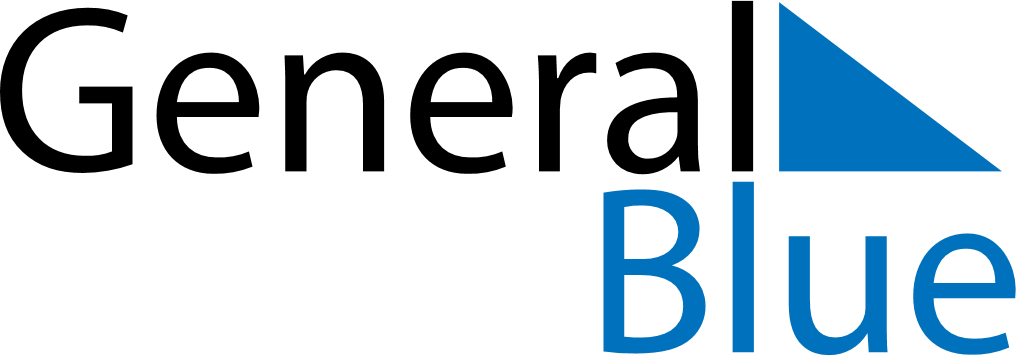 March 2025March 2025March 2025EthiopiaEthiopiaSUNMONTUEWEDTHUFRISAT1First day of Ramadan2345678Victory at Adwa Day91011121314151617181920212223242526272829Day of Lament3031End of Ramadan (Eid al-Fitr)